Об утверждении Плана ежедневных профилактических мероприятий по водным объектам на территории сельского поселения Кубиязовский сельсовет муниципального района Аскинский район Республики БашкортостанВ соответствии с пунктами 15 и 26 части 1 статьи 14, пунктом 24 части 1 статьи 15 Федерального закона Российской Федерации от 6 октября 2003 года № 131-ФЗ «Об общих принципах организации местного самоуправления                      в Российской Федерации», со статьей 7 Закона Республики Башкортостан                    от 18 марта 2005 года № 162-з «О местном самоуправлении в Республике Башкортостан», постановлением Правительства Республики Башкортостан              от 17 июня 2013 года № 246 «Об утверждении Правил охраны жизни людей               на воде в  Республике Башкортостан и Правил пользования водными объектами  для плавания на маломерных плавательных средствах                                в Республике Башкортостан», во исполнение письма Государственного комитета Республики Башкортостан от 30 мая 2022 года № ГК08-05-1098,                       в целях предупреждения происшествий и несчастных случаев, обеспечения безопасности и снижения травматизма в местах массового отдыха населения на воде, постановления Администрации МР Аскинский район РБ «О создании оперативного штаба по профилактике несчастных случаев на воде на территории муниципального района Аскинский район Республики Башкортостан», Администрация сельского поселения Кубиязовский сельсовет муниципального района Аскинский район Республики Башкортостан ПОСТАНОВЛЯЕТ:	1. Утвердить План ежедневных профилактических мероприятий                     по водным объектам на территории сельского поселения Кубиязовский сельсовет муниципального района Аскинский район Республики Башкортостан в соответствии  с приложением №1 (далее - План).	2. План представить в единую дежурно-диспетчерскую службу муниципального района Аскинский район Республики Башкортостан в срок               до 16.00 часов 1 июня 2022 года. 	3. Администрации сельского поселения:	- обеспечить исполнение мероприятий Плана, взять под контроль работу профилактической группы на территории сельского поселения;	- в случае выявления нарушений правил охраны жизни людей                         на водных объектах гражданами, составлять административные протоколы согласно ст. 13.12 Кодекса Республики Башкортостан об административных правонарушениях;	- в целях упрощения идентификации гражданами сотрудников                       как должностных лиц, имеющих соответствующие полномочия, использовать формы обозначений повязок и бейджиков по прилагаемым формам согласно приложению №2;	- информацию по итогам проводимых профилактических мероприятий представлять в единую дежурно-диспетчерскую службу муниципального района Аскинский район Республики Башкортостан ежедневно с 1 июня 2022 года до 14:00 часов согласно приложению №3. 	4. Контроль за исполнением данного постановления оставляю за собой.	5. Настоящее постановление вступает в силу с момента его подписания.Глава сельского поселения                                                            Р.М.ГабдулхаевПриложение № 1к постановлению главы сельского поселения Кубиязовский сельсовет муниципального района Аскинский район Республики Башкортостанот 01 июня 2022 года № 15ПЛАНежедневных профилактических мероприятий по водным объектам сельского поселения Кубиязовский сельсовет муниципального района Аскинский район Республики Башкортостан в период с 01.06.2022 г. по 30.06.2022 г.Приложение №2 к постановлению главы сельского поселения Кубиязовский сельсовет муниципального района Аскинский район Республики Башкортостанот 01 июня 2022 года № 151) Нарукавная повязкаНарукавная повязка изготавливается полужесткой, из красной ткани, длиной 30 - 40 см и шириной 10 см. Края повязки подрубаются, и к ним пришивается тесьма (резинка) для закрепления повязки на рукаве.2) Нагрудный бейджик: размер 95×60 смлицевая сторонаоборотная сторонаКрепление бейджика может быть в виде зажима на одежду или нашейным.  Приложение № 3 к постановлению главы сельского поселения Кубиязовский сельсовет муниципального района Аскинский район Республики Башкортостанот 01 июня 2022 года № 15Информация о проведенных мероприятиях муниципальных профилактических групп сельского поселения Кубиязовский сельсовет муниципального района Аскинский район РББашҡортостан РеспубликаһыАСҠЫН РАЙОНЫ МУНИЦИПАЛЬ РАЙОНЫНЫҢ ҠУБЫЯҘ АУЫЛ СОВЕТЫАУЫЛ БИЛӘМӘҺЕ хакимиәте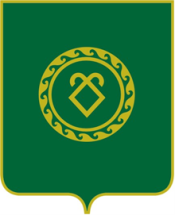 АДМИНИСТРАЦИЯ СЕЛЬСКОГО ПОСЕЛЕНИЯКУБИЯЗОВСКИЙ СЕЛЬСОВЕТМУНИЦИПАЛЬНОГО РАЙОНААСКИНСКИЙ РАЙОН РеспубликИ БашкортостанҠАРАРПОСТАНОВЛЕНИЕ01 июнь 2022 й.№ 1501 июня 2022 г.№ п/п№ п/пНаименование мероприятияНаименование мероприятияВремяМесто проведенияОтветственные лица                                    (с указанием сотового телефона)Ответственные лица                                    (с указанием сотового телефона)01.06.2022 г.01.06.2022 г.01.06.2022 г.01.06.2022 г.01.06.2022 г.01.06.2022 г.01.06.2022 г.01.06.2022 г.11Работа профилактической группы Работа профилактической группы СП Кубиязовский сельсоветСП Кубиязовский сельсоветСП Кубиязовский сельсоветСП Кубиязовский сельсовет11Работа профилактической группы Работа профилактической группы с 14:00 до 16:00р.Тюй с.КубиязыГабдулхаев Ришат Миратович 89373388161Габдулхаев Ришат Миратович 8937338816111Работа профилактической группы Работа профилактической группы с 14:00 до 16:00р.Тюй д.УтяшиноХайдарова Ольга Глимхановна 89659485152Хайдарова Ольга Глимхановна 8965948515202.06.2022 г.02.06.2022 г.02.06.2022 г.02.06.2022 г.02.06.2022 г.02.06.2022 г.02.06.2022 г.02.06.2022 г.22Работа профилактической группыРабота профилактической группыСП Кубиязовский сельсоветСП Кубиязовский сельсоветСП Кубиязовский сельсоветСП Кубиязовский сельсовет22Работа профилактической группыРабота профилактической группыс 14:00 до 16:00р.Тюй с.КубиязыАхунова Рузиля Марвановна89373457639Ахунова Рузиля Марвановна8937345763922Работа профилактической группыРабота профилактической группыс 14:00 до 16:00р.Тюй д.УтяшиноАхметова Венера Кадировна89656673238Ахметова Венера Кадировна8965667323803.06.2022г.03.06.2022г.03.06.2022г.03.06.2022г.03.06.2022г.03.06.2022г.03.06.2022г.03.06.2022г.33Работа профилактической группыРабота профилактической группыСП Кубиязовский сельсоветСП Кубиязовский сельсоветСП Кубиязовский сельсоветСП Кубиязовский сельсовет33Работа профилактической группыРабота профилактической группыс 14:00 до 16:00р.Тюй с.КубиязыАхматьянова Илиза Зуфаровна 8938419291Ахматьянова Илиза Зуфаровна 893841929133Работа профилактической группыРабота профилактической группыс 14:00 до 16:00р.Тюй д.УтяшиноХайдарова Ольга Глимхановна 89659485152Хайдарова Ольга Глимхановна 8965948515204.06.2022г.04.06.2022г.04.06.2022г.04.06.2022г.04.06.2022г.04.06.2022г.04.06.2022г.04.06.2022г.44Работа профилактической группыРабота профилактической группыСП Кубиязовский сельсоветСП Кубиязовский сельсоветСП Кубиязовский сельсоветСП Кубиязовский сельсовет44Работа профилактической группыРабота профилактической группыс 14:00 до 16:00р.Тюй с.КубиязыКашапов Фанис Талифович89378334995Кашапов Фанис Талифович8937833499544Работа профилактической группыРабота профилактической группыс 14:00 до 16:00р.Тюй д.УтяшиноАхметова Венера Кадировна89656673238Ахметова Венера Кадировна8965667323805.06.2022г.05.06.2022г.05.06.2022г.05.06.2022г.05.06.2022г.05.06.2022г.05.06.2022г.55Работа профилактической группыРабота профилактической группыСП Кубиязовский сельсоветСП Кубиязовский сельсоветСП Кубиязовский сельсоветСП Кубиязовский сельсовет55Работа профилактической группыРабота профилактической группыс 14:00 до 16:00р.Тюй с.Кубиязыр.Тюй с.КубиязыФатихова Зальфира Гаязовна8937833100755Работа профилактической группыРабота профилактической группыс 14:00 до 16:00р.Тюй д.Утяшинор.Тюй д.УтяшиноХайдарова Ольга Глимхановна 8965948515206.06.2022г.06.06.2022г.06.06.2022г.06.06.2022г.06.06.2022г.06.06.2022г.06.06.2022г.06.06.2022г.66Работа профилактической группыРабота профилактической группыСП Кубиязовский сельсоветСП Кубиязовский сельсоветСП Кубиязовский сельсоветСП Кубиязовский сельсовет66Работа профилактической группыРабота профилактической группыс 14:00 до 16:00р.Тюй с.КубиязыЗакирова Глюзя Миратовна89373443893Закирова Глюзя Миратовна8937344389366Работа профилактической группыРабота профилактической группыс 14:00 до 16:00р.Тюй д.УтяшиноАхметова Венера Кадировна89656673238Ахметова Венера Кадировна8965667323807.06.2022г.07.06.2022г.07.06.2022г.07.06.2022г.07.06.2022г.07.06.2022г.07.06.2022г.07.06.2022г.7Работа профилактической группыРабота профилактической группыСП Кубиязовский сельсоветСП Кубиязовский сельсоветСП Кубиязовский сельсоветСП Кубиязовский сельсоветСП Кубиязовский сельсоветс 14:00 до 16:00р.Тюй с.Кубиязыр.Тюй с.КубиязыСибагатова Венера Ягафаровна 89371596153с 14:00 до 16:00р.Тюй д.Утяшинор.Тюй д.УтяшиноХайдарова Ольга Глимхановна 8965948515208.06.2022г.08.06.2022г.08.06.2022г.08.06.2022г.08.06.2022г.08.06.2022г.08.06.2022г.08.06.2022г.88 Работа профилактической группы Работа профилактической группыСП Кубиязовский сельсоветСП Кубиязовский сельсоветСП Кубиязовский сельсоветСП Кубиязовский сельсовет88 Работа профилактической группы Работа профилактической группыс 14:00 до 16:00р.Тюй с.КубиязыНурисламова Эльмира Рауфовна 89371673531Нурисламова Эльмира Рауфовна 8937167353188 Работа профилактической группы Работа профилактической группыс 14:00 до 16:00р.Тюй д.УтяшиноАхметова Венера Кадировна89656673238Ахметова Венера Кадировна8965667323809.06.2022г.09.06.2022г.09.06.2022г.09.06.2022г.09.06.2022г.09.06.2022г.09.06.2022г.09.06.2022г.99 Работа профилактической группы Работа профилактической группыСП Кубиязовский сельсоветСП Кубиязовский сельсоветСП Кубиязовский сельсоветСП Кубиязовский сельсовет99 Работа профилактической группы Работа профилактической группыс 14:00 до 16:00р.Тюй с.КубиязыАхматьянов Азат Фанизович89279476552Ахматьянов Азат Фанизович8927947655299 Работа профилактической группы Работа профилактической группыс 14:00 до 16:00р.Тюй д.УтяшиноХайдарова Ольга Глимхановна 89659485152Хайдарова Ольга Глимхановна 8965948515210.06.2022г.10.06.2022г.10.06.2022г.10.06.2022г.10.06.2022г.10.06.2022г.10.06.2022г.10.06.2022г.1010Работа профилактической группыРабота профилактической группыСП Кубиязовский сельсоветСП Кубиязовский сельсоветСП Кубиязовский сельсоветСП Кубиязовский сельсовет1010Работа профилактической группыРабота профилактической группыс 14:00 до 16:00р.Тюй с.КубиязыМинаева Зухра Канафиевна89378349552Минаева Зухра Канафиевна893783495521010Работа профилактической группыРабота профилактической группыс 14:00 до 16:00р.Тюй д.УтяшиноАхметова Венера Кадировна89656673238Ахметова Венера Кадировна8965667323811.06.2022г.11.06.2022г.11.06.2022г.11.06.2022г.11.06.2022г.11.06.2022г.11.06.2022г.11.06.2022г.1111Работа профилактической группыРабота профилактической группыСП Кубиязовский сельсоветСП Кубиязовский сельсоветСП Кубиязовский сельсоветСП Кубиязовский сельсовет1111Работа профилактической группыРабота профилактической группыс 14:00 до 16:00р.Тюй с.Кубиязыр.Тюй с.КубиязыФатхутдинов Хамит Ханифович 896566421791111Работа профилактической группыРабота профилактической группыс 14:00 до 16:00р.Тюй д.Утяшинор.Тюй д.УтяшиноХайдарова Ольга Глимхановна 8965948515212.06.2022г.12.06.2022г.12.06.2022г.12.06.2022г.12.06.2022г.12.06.2022г.00Работа профилактической группыРабота профилактической группыСП Кубиязовский сельсоветСП Кубиязовский сельсоветСП Кубиязовский сельсоветСП Кубиязовский сельсовет00Работа профилактической группыРабота профилактической группыс 14:00 до 16:00р.Тюй с.КубиязыСултаншин Музамил Мухаматдинович 89656599905Султаншин Музамил Мухаматдинович 8965659990500Работа профилактической группыРабота профилактической группыс 14:00 до 16:00р.Тюй д.УтяшиноАхметова Венера Кадировна89656673238Ахметова Венера Кадировна8965667323813.06.2022г.13.06.2022г.13.06.2022г.13.06.2022г.13.06.2022г.13.06.2022г.13.06.2022г.13.06.2022г.1313Работа профилактической группыРабота профилактической группыСП Кубиязовский сельсоветСП Кубиязовский сельсоветСП Кубиязовский сельсоветСП Кубиязовский сельсовет1313Работа профилактической группыРабота профилактической группыс 14:00 до 16:00р.Тюй с.КубиязыМаснавиева Ильгамия Фауатовна 89876128990Маснавиева Ильгамия Фауатовна 898761289901313Работа профилактической группыРабота профилактической группыс 14:00 до 16:00р.Тюй д.УтяшиноХайдарова Ольга Глимхановна 89659485152Хайдарова Ольга Глимхановна 8965948515214.06.2022г.14.06.2022г.14.06.2022г.14.06.2022г.14.06.2022г.14.06.2022г.14.06.2022г.14.06.2022г.1414Работа профилактической группыРабота профилактической группыСП Кубиязовский сельсоветСП Кубиязовский сельсоветСП Кубиязовский сельсоветСП Кубиязовский сельсовет1414Работа профилактической группыРабота профилактической группыс 14:00 до 16:00р.Тюй с.КубиязыАрсланов Мухаматнур  Шайхелгалиевич89270820098Арсланов Мухаматнур  Шайхелгалиевич892708200981414Работа профилактической группыРабота профилактической группыс 14:00 до 16:00р.Тюй д.УтяшиноАхметова Венера Кадировна89656673238 Ахметова Венера Кадировна89656673238 15.06.2022г.15.06.2022г.15.06.2022г.15.06.2022г.15.06.2022г.15.06.2022г.15.06.2022г.15.06.2022г.1515Работа профилактической группыРабота профилактической группыСП Кубиязовский сельсоветСП Кубиязовский сельсоветСП Кубиязовский сельсоветСП Кубиязовский сельсовет1515Работа профилактической группыРабота профилактической группыс 14:00 до 16:00р.Тюй с.КубиязыМинаев Рамиль Рауфович89674536288Минаев Рамиль Рауфович896745362881515Работа профилактической группыРабота профилактической группыс 14:00 до 16:00р.Тюй д.УтяшиноХайдарова Ольга Глимхановна 89659485152Хайдарова Ольга Глимхановна 89659485152 16.06.2022г. 16.06.2022г. 16.06.2022г. 16.06.2022г. 16.06.2022г. 16.06.2022г. 16.06.2022г. 16.06.2022г.1616Работа профилактической группыРабота профилактической группыСП Кубиязовский сельсоветСП Кубиязовский сельсоветСП Кубиязовский сельсоветСП Кубиязовский сельсовет1616Работа профилактической группыРабота профилактической группыс 14:00 до 16:00р.Тюй с.КубиязыАхунова Рузиля Марвановна89373457639Ахунова Рузиля Марвановна893734576391616Работа профилактической группыРабота профилактической группыс 14:00 до 16:00р.Тюй д.УтяшиноАхметова Венера Кадировна89656673238Ахметова Венера Кадировна8965667323817.06.2022г.17.06.2022г.17.06.2022г.17.06.2022г.17.06.2022г.17.06.2022г.17.06.2022г.17.06.2022г.1717Работа профилактической группыРабота профилактической группыСП Кубиязовский сельсоветСП Кубиязовский сельсоветСП Кубиязовский сельсоветСП Кубиязовский сельсовет1717Работа профилактической группыРабота профилактической группыс 14:00 до 16:00р.Тюй с.КубиязыАхматьянова Илиза Зуфаровна 8938419291Ахматьянова Илиза Зуфаровна 89384192911717Работа профилактической группыРабота профилактической группыс 14:00 до 16:00р.Тюй д.УтяшиноХайдарова Ольга Глимхановна 89659485152Хайдарова Ольга Глимхановна 8965948515218.06.2022г.18.06.2022г.18.06.2022г.18.06.2022г.18.06.2022г.18.06.2022г.18.06.2022г.18.06.2022г.1818Работа профилактической группыРабота профилактической группыСП Кубиязовский сельсоветСП Кубиязовский сельсоветСП Кубиязовский сельсоветСП Кубиязовский сельсовет1818Работа профилактической группыРабота профилактической группыс 14:00 до 16:00р.Тюй с.КубиязыГабдулхаев Ришат Миратович 89373388161Габдулхаев Ришат Миратович 893733881611818Работа профилактической группыРабота профилактической группыс 14:00 до 16:00р.Тюй д.УтяшиноАхметова Венера Кадировна89656673238Ахметова Венера Кадировна8965667323819.06.2022г.19.06.2022г.19.06.2022г.19.06.2022г.19.06.2022г.19.06.2022г.19.06.2022г.19.06.2022г.1919Работа профилактической группыРабота профилактической группыСП Кубиязовский сельсоветСП Кубиязовский сельсоветСП Кубиязовский сельсоветСП Кубиязовский сельсовет1919Работа профилактической группыРабота профилактической группыс 14:00 до 16:00р.Тюй с.КубиязыКашапов Фанис Талифович89378334995Кашапов Фанис Талифович893783349951919Работа профилактической группыРабота профилактической группыс 14:00 до 16:00р.Тюй д.УтяшиноХайдарова Ольга Глимхановна 89659485152Хайдарова Ольга Глимхановна 8965948515220.06.2022г.20.06.2022г.20.06.2022г.20.06.2022г.20.06.2022г.20.06.2022г.20.06.2022г.20.06.2022г.2020Работа профилактической группыРабота профилактической группыСП Кубиязовский сельсоветСП Кубиязовский сельсоветСП Кубиязовский сельсоветСП Кубиязовский сельсовет2020Работа профилактической группыРабота профилактической группыс 14:00 до 16:00р.Тюй с.КубиязыФатихова Зальфира Гаязовна89378331007Фатихова Зальфира Гаязовна893783310072020Работа профилактической группыРабота профилактической группыс 14:00 до 16:00р.Тюй д.УтяшиноАхметова Венера Кадировна89656673238Ахметова Венера Кадировна8965667323821.06.2022г.21.06.2022г.21.06.2022г.21.06.2022г.21.06.2022г.21.06.2022г.21.06.2022г.21.06.2022г.2121Работа профилактической группыРабота профилактической группыСП Кубиязовский сельсоветСП Кубиязовский сельсоветСП Кубиязовский сельсоветСП Кубиязовский сельсовет2121Работа профилактической группыРабота профилактической группыс 14:00 до 16:00р.Тюй с.КубиязыЗакирова Глюзя Миратовна89373443893Закирова Глюзя Миратовна893734438932121Работа профилактической группыРабота профилактической группыс 14:00 до 16:00р.Тюй д.УтяшиноХайдарова Ольга Глимхановна 89659485152Хайдарова Ольга Глимхановна 8965948515222.06.2022г.22.06.2022г.22.06.2022г.22.06.2022г.22.06.2022г.22.06.2022г.22.06.2022г.22.06.2022г.2222Работа профилактической группыРабота профилактической группыСП Кубиязовский сельсоветСП Кубиязовский сельсоветСП Кубиязовский сельсоветСП Кубиязовский сельсовет2222Работа профилактической группыРабота профилактической группыс 14:00 до 16:00р.Тюй с.КубиязыСибагатова Венера Ягафаровна 89371596153Сибагатова Венера Ягафаровна 893715961532222Работа профилактической группыРабота профилактической группыс 14:00 до 16:00р.Тюй д.УтяшиноАхметова Венера Кадировна89656673238Ахметова Венера Кадировна8965667323823.06.2022г.23.06.2022г.23.06.2022г.23.06.2022г.23.06.2022г.23.06.2022г.23.06.2022г.23.06.2022г.2323Работа профилактической группыРабота профилактической группыСП Кубиязовский сельсоветСП Кубиязовский сельсоветСП Кубиязовский сельсоветСП Кубиязовский сельсовет2323Работа профилактической группыРабота профилактической группыс 14:00 до 16:00р.Тюй с.КубиязыНурисламова Эльмира Рауфовна 89371673531Нурисламова Эльмира Рауфовна 893716735312323Работа профилактической группыРабота профилактической группыс 14:00 до 16:00р.Тюй д.УтяшиноХайдарова Ольга Глимхановна 89659485152Хайдарова Ольга Глимхановна 8965948515224.06.2022г.24.06.2022г.24.06.2022г.24.06.2022г.24.06.2022г.24.06.2022г.24.06.2022г.24.06.2022г.2424Работа профилактической группыРабота профилактической группыСП Кубиязовский сельсоветСП Кубиязовский сельсоветСП Кубиязовский сельсоветСП Кубиязовский сельсовет2424Работа профилактической группыРабота профилактической группыс 14:00 до 16:00р.Тюй с.КубиязыАхматьянов Азат Фанизович89279476552Ахматьянов Азат Фанизович892794765522424Работа профилактической группыРабота профилактической группыс 14:00 до 16:00р.Тюй д.УтяшиноАхметова Венера Кадировна89656673238Ахметова Венера Кадировна8965667323825.06.2022г.25.06.2022г.25.06.2022г.25.06.2022г.25.06.2022г.25.06.2022г.25.06.2022г.25.06.2022г.2525Работа профилактической группыРабота профилактической группыСП Кубиязовский сельсоветСП Кубиязовский сельсоветСП Кубиязовский сельсоветСП Кубиязовский сельсовет2525Работа профилактической группыРабота профилактической группыс 14:00 до 16:00р.Тюй с.КубиязыМинаева Зухра Канафиевна89378349552Минаева Зухра Канафиевна893783495522525Работа профилактической группыРабота профилактической группыс 14:00 до 16:00р.Тюй д.УтяшиноХайдарова Ольга Глимхановна 89659485152Хайдарова Ольга Глимхановна 8965948515226.06.2022г.26.06.2022г.26.06.2022г.26.06.2022г.26.06.2022г.26.06.2022г.26.06.2022г.26.06.2022г.2626Работа профилактической группыРабота профилактической группыСП Кубиязовский сельсоветСП Кубиязовский сельсовет2626Работа профилактической группыРабота профилактической группыс 14:00 до 16:00р.Тюй с.КубиязыФатхутдинов Хамит Ханифович 89656642179Фатхутдинов Хамит Ханифович 896566421792626Работа профилактической группыРабота профилактической группыс 14:00 до 16:00р.Тюй д.УтяшиноАхметова Венера Кадировна89656673238Ахметова Венера Кадировна8965667323827.06.2022г.27.06.2022г.27.06.2022г.27.06.2022г.27.06.2022г.27.06.2022г.27.06.2022г.27.06.2022г.2727Работа профилактической группыРабота профилактической группыСП Кубиязовский сельсоветСП Кубиязовский сельсоветСП Кубиязовский сельсоветСП Кубиязовский сельсовет2727Работа профилактической группыРабота профилактической группыс 14:00 до 16:00р.Тюй с.КубиязыСултаншин Музамил Мухаматдинович 89656599905Султаншин Музамил Мухаматдинович 896565999052727Работа профилактической группыРабота профилактической группыс 14:00 до 16:00р.Тюй д.УтяшиноХайдарова Ольга Глимхановна 89659485152Хайдарова Ольга Глимхановна 8965948515228.06.2022г.28.06.2022г.28.06.2022г.28.06.2022г.28.06.2022г.28.06.2022г.28.06.2022г.28.06.2022г.2828Работа профилактической группыРабота профилактической группыСП Кубиязовский сельсоветСП Кубиязовский сельсоветСП Кубиязовский сельсоветСП Кубиязовский сельсовет2828Работа профилактической группыРабота профилактической группыс 14:00 до 16:00р.Тюй с.КубиязыМаснавиева Ильгамия Фауатовна 89876128990Маснавиева Ильгамия Фауатовна 898761289902828Работа профилактической группыРабота профилактической группыс 14:00 до 16:00р.Тюй д.УтяшиноАхметова Венера Кадировна89656673238Ахметова Венера Кадировна8965667323829.06.2022г.29.06.2022г.29.06.2022г.29.06.2022г.29.06.2022г.29.06.2022г.29.06.2022г.29.06.2022г.2929Работа профилактической группыРабота профилактической группыСП Кубиязовский сельсоветСП Кубиязовский сельсоветСП Кубиязовский сельсоветСП Кубиязовский сельсовет2929Работа профилактической группыРабота профилактической группыс 14:00 до 16:00р.Тюй с.КубиязыАрсланов Мухаматнур  Шайхелгалиевич89270820098Арсланов Мухаматнур  Шайхелгалиевич892708200982929Работа профилактической группыРабота профилактической группыс 14:00 до 16:00р.Тюй д.УтяшиноХайдарова Ольга Глимхановна 89659485152Хайдарова Ольга Глимхановна 8965948515230.06.2022г.30.06.2022г.30.06.2022г.30.06.2022г.30.06.2022г.30.06.2022г.30.06.2022г.30.06.2022г.3030Работа профилактической группыРабота профилактической группыСП Кубиязовский сельсоветСП Кубиязовский сельсоветСП Кубиязовский сельсоветСП Кубиязовский сельсовет3030Работа профилактической группыРабота профилактической группыс 14:00 до 16:00р.Тюй с.КубиязыМинаев Рамиль Рауфович89674536288Минаев Рамиль Рауфович896745362883030Работа профилактической группыРабота профилактической группыс 14:00 до 16:00р.Тюй д.УтяшиноХайдарова Ольга Глимхановна 89659485152Хайдарова Ольга Глимхановна 89659485152№ п/пМуниципальноеобразованиеОборудование запрещающими и предупреждающими аншлагами мест несанкционированного купания людей (кол-во установленных аншлагов за сутки)Создание и направление специализированных мобильных подразделений водных спасателей в места несанкционированного купания людей (кол-во рейдов за сутки)Организация патрулирования профилактическими группами у водоемов за суткиОрганизация патрулирования профилактическими группами у водоемов за суткиКол-во составленных протоколов об административном правонарушении за суткиИнформирование родителей о несчастных случаях на воде с детьми и недопустимости отпуска детей к водоемам одних и оставления их без контроля у воды за сутки Кол-во размещенных в СМИ профилактических материалов, указать, где размещены№ п/пМуниципальноеобразованиеОборудование запрещающими и предупреждающими аншлагами мест несанкционированного купания людей (кол-во установленных аншлагов за сутки)Создание и направление специализированных мобильных подразделений водных спасателей в места несанкционированного купания людей (кол-во рейдов за сутки)Кол-во профилак-тических группКол-во человекКол-во составленных протоколов об административном правонарушении за суткиИнформирование родителей о несчастных случаях на воде с детьми и недопустимости отпуска детей к водоемам одних и оставления их без контроля у воды за сутки Кол-во размещенных в СМИ профилактических материалов, указать, где размещеныСельское поселение Кубиязовский сельсовет МР Аскинский район РБ